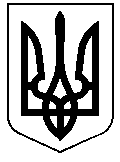 РЕШЕТИЛІВСЬКА МІСЬКА РАДАПОЛТАВСЬКОЇ ОБЛАСТІВИКОНАВЧИЙ КОМІТЕТРІШЕННЯ09 травня 2023 року                                                                                    № 97Про надання статусу дитини-сиротиКеруючись ст. 34 Закону України „Про місцеве самоврядування в Україні”, ст. 11 Закону України „Про забезпечення організаційно-правових умов соціального захисту дітей-сиріт та дітей, позбавлених батьківського піклування”, ст.ст. 17, 18, 24, 25 Закону України „Про  охорону  дитинства”,  п.22 Порядку провадження органами опіки та піклування діяльності, пов’язаної із захистом прав дитини, затвердженого постановою Кабінету  Міністрів  України  від 24.09.2008  № 866, враховуючи подання служби у справах дітей виконавчого комітету Решетилівської міської ради від 08.05.2023 №01-18/88, виконавчий комітет Решетилівської міської радиВИРІШИВ:1. Надати малолітньому Москівцю Всеволоду Олександровичу, * року народження, статус дитини-сироти, мати якого померла, що підтверджується свідоцтвом про смерть, відомості про батька внесені  згідно  витягу  з  Державного  реєстру  актів цивільного  стану  громадян  про  народження  із  зазначенням  відомостей  про батька  відповідно до  частини  першої  статті  135  Сімейного  кодексу  України.2. Службі у справах дітей виконавчого комітету Решетилівської міської ради (Гмиря Ю.А.) вжити заходів для соціального захисту  дітей.Міський голова								О.А. Дядюнова